Інструкція
щодо реєстрації  фізичної особи- отримувача субсидії у безготівкової формі в Особистому кабінеті на сайті ОщадбанкуРеєстрація і вхід в Особистий кабінеті Відкрити посилання https://pkb.oschadbank.ua/Зареєструватися в Особистому кабінеті – «Увійти в перший раз».
Важливо! Ви реєструєтесь як «Фізична особа»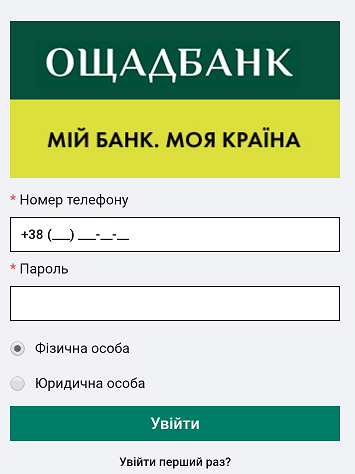 Ввести номер телефону, який Ви вказали в Анкеті для відповідальної особи та натисніть  «Відправити».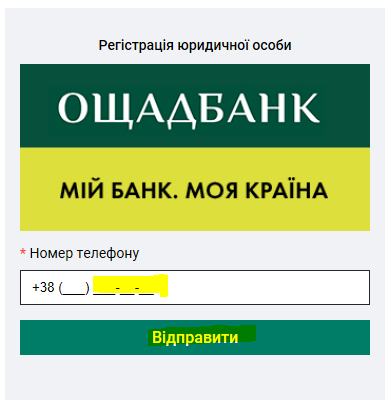 Ввести пароль з СМС повідомлення, яке прийшло на зазначений Вами номер телефону, «Підтвердити».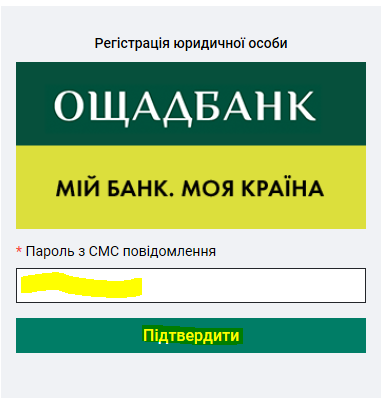 Ввести і підтвердити постійний пароль.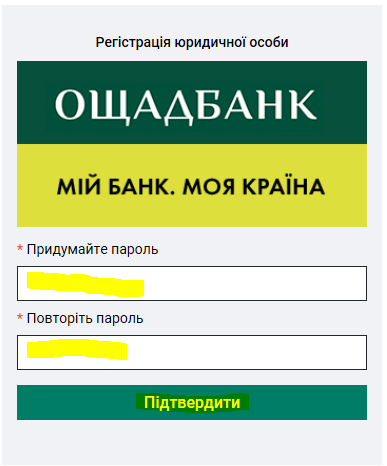 Для подальшого входу у Особистий кабінет ввести номер телефону, постійний пароль (див. п. 1.2).
Важливо! Ви входите в кабінет як «Фізична особа».